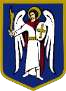 ДЕПУТАТКИЇВСЬКОЇ МІСЬКОЇ РАДИ IX СКЛИКАННЯ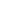 «  04	»      жовтня	2021 р.	№ 08/279/09/248-1287ДЕПУТАТСЬКЕ ЗВЕРНЕННЯ щодо неякісно проведеного капітального ремонтупокрівлі за адресою просп. Миру, 8, Дніпровський район м. КиєваШановний Дмитре Володимировичу!Шановний Сергіє Івановичу!Шановний Ігорю Михайловичу!Як представник територіальної громади міста Києва, відповідно до статті 13 Закону України «Про статус депутатів місцевих рад» направляю Вам депутатське звернення.До мене, як до депутата Київської міської ради, звернулась ініціативна група будинку з приводу неякісно проведеного капітального ремонту покрівлі будинку за адресою: просп. Миру, 8, Дніпровський район м. Києва.Згідно розпорядження Дніпровської районної в місті Києві державної адміністрації № 31 від 23.01.2017 року (в редакції розпорядження голови Дніпровської районної в місті Києві державної адміністрації  від  23.08.2017 року №459) був запланований капітальний ремонт покрівлі, на який надалі були виділені кошти в сумі 570 тисяч гривень.Восени  2017 року були проведені ремонтні роботи пов’язані з капітальним ремонтом покрівлі будинку, які виконувала підрядна організація ТОВ "Дорпроектбудсервіс" і об'єкт був прийнятий Замовником (КП «Керуюча компанія з обслуговування житлового фонду Дніпровського району м. Києва») з грубими порушеннями державних будівельних норм та технологій укладання покрівельного матеріалу.У квітні 2021 року з ініціативи мешканців будинку був проведений незалежним експертом-інженером технічного нагляду Балябіним О.І. (кваліфікаційний сертифікат № АТ008061) огляд покриття і виявлення проблем течій покрівлі, складений Акт і Перелік виконання робіт необхідних, щоб дах (1300кв.м) не протікав (копія додається).Для вирішення цього питання мною було подане депутатське звернення від 21.07.2021 за №08/279/09/248-987 з проханням розглянути вимоги ініціативної групи та усунути недоліки неякісно проведеного капітального ремонту покрівлі.У відповідь було отримано лист від Дніпровської районної в місті Києві державної адміністрації (копія листа додається), у якому зазначається, що усунути недоліки планується до кінця вересня поточного року. Проте, до мене повторно звернулась ініціативна група і надала інформацію, що станом на початок жовтня обіцяні роботи досі не було виконано.У зв’язку з цим, прошу:посприяти усуненню недоліків неякісно проведеного капітального ремонту покрівлі за адресою: просп. Миру, 8, Дніпровський район м. Києва;надати інформацію чому не усунено недоліки після проведення капітального ремонту покрівлі в обіцяний термін.Про результати розгляду звернення прошу повідомити ініціативну групу будинку та мене на адресу моєї громадської приймальні: 02090, Харківське шосе, буд. 11.Додатки: Копія скарги ініціативної група співвласників багатоквартирного будинку (3 арк.); Підписи співвласників будинку №8 по проспекту Мира (2 арк.)Акт(від 22.04.2021) і Перелік робіт(від 11.05.2021) складені незалежним експертом, інженером технічного нагляду Балябіним Олександром Івановичем від 11 травня 2021р. (3 арк.)Відповідь Замовника КП «Керуючої компанії з ОЖФ Дніпровського району м. Києва» вих.№103/45-2843 від 24.06.2021р.,  вих.№103/45-2844 від 24.06.2021р.(2 арк.)копія депутатського звернення від 21.07.2021 за №08/279/09/248-987 на 2 арк.;лист від Дніпровської районної в місті Києві державної адміністрації на 1 арк..З повагою,депутат Київської міської ради                                                 Ярослав ФЕДОРЕНКОВик Владислав Чумак(093) 678-10-35Директору Департаменту житлово-комунальної інфраструктури виконавчого органу Київської міської ради (Київської міської державної адміністрації)Науменку Дмитру ВолодимировичуВ.о. директора КП "Керуюча компанія з обслуговування житлового фонду Дніпровського району м. Києва"Вітковському Сергію ІвановичуГолові Дніпровської районної в місті Києві державної адміністраціїЩербаку Ігорю Михайловичу